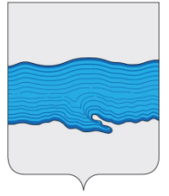 Совет Плесского городского поселения Приволжского муниципального районаИвановской областиРЕШЕНИЕг.Плес  от «06» ноября 2020 г.                                                     № 39 Об утверждении Положения о порядке проведения конкурса по отбору кандидатур на должность Главы Плесского городского поселенияРуководствуясь частью 2.1 статьи 36 Федерального закона от 06.10.2003 № 131-ФЗ "Об общих принципах организации местного самоуправления в Российской Федерации", частью 1 статьи 2 Закона Ивановской области от 18.11.2014г. №86-ОЗ «О некоторых вопросах формирования, организации и деятельности органов местного самоуправления муниципальных образований Ивановской области», Уставом Плесского городского поселения, Совет Плесского городского поселения РЕШИЛ:1. Утвердить Положение о порядке проведения конкурса по отбору кандидатур на должность Главы Плесского городского поселения (приложение № 1). 2. Опубликовать данное решение в официальном издании нормативно-правовых актов Совета и администрации Плёсского городского поселения «Вестник Совета и администрации Плесского городского поселения»3. Решение от 13.04.2018г. № 15 «Об утверждении Положения о порядке проведения конкурса по отбору кандидатур на должность Главы Плесского городского поселения» считать утратившим силу.  4. Данное решение вступает в силу со дня его опубликования. Председатель Совета Плесского городского поселения                         Т.О. Каримов Врип главы Плесского городского поселения                                 И.Г. Шевелев  Приложение № 1 к решению Совета Плесского   городского поселения                                                               от 06.11.2020г. № 39 «Об утверждении Положения                                                        о порядке проведения конкурса по отбору                                                          кандидатур на должность Главы Плесского                                         городского поселенияПОЛОЖЕНИЕо порядке проведения конкурса по отбору кандидатур на должность Главы Плесского городского поселения 1. Предмет регулирования1.1. Положение о порядке проведения конкурса по отбору кандидатур на должность Главы  Плесского городского поселения (далее - Положение) в соответствии с Федеральным законом от 06.10.2003 № 131-ФЗ «Об общих принципах организации местного самоуправления в Российской Федерации», Законом Ивановской области от 18.11.2014 № 86-ОЗ «О некоторых вопросах формирования, организации и деятельности органов местного самоуправления муниципальных образований Ивановской области», Уставом  Плесского городского поселения определяет порядок проведения конкурса по отбору кандидатур на должность Главы  Плесского городского поселения из числа кандидатур, представленных конкурсной комиссией по результатам конкурса.2. Понятия и термины, используемые в Положении2.1. В Положении используются следующие понятия и термины:Глава Плесского городского поселения - высшее должностное лицо Плесского городского поселения, наделенное Уставом Плесского городского поселения собственными полномочиями по решению вопросов местного значения и возглавляющее исполнительно-распорядительный орган местного самоуправления Плесского городского поселения  - Администрацию Плесского городского поселения;кандидат на должность Главы Плесского городского поселения (далее - кандидат) - гражданин, представивший документы для участия в конкурсе по отбору кандидатур на должность Главы Плесского городского поселения и зарегистрированный конкурсной комиссией в установленном настоящим Положением порядке;кандидатура на должность Главы Плесского городского поселения - зарегистрированный кандидат, представленный конкурсной комиссией по результатам конкурса Совета Плесского городского поселения для проведения голосования по избранию на должность Главы Плесского городского поселения;конкурсная комиссия - комиссия по проведению конкурса по отбору кандидатур на должность Главы Плесского городского поселения;конкурс по отбору кандидатур на должность Главы Плесского городского поселения (далее - конкурс) - проводимая в соответствии с решением Совета Плесского городского поселения о проведении конкурса и настоящим Положением процедура отбора кандидатур на должность Главы Плесского городского поселения из числа зарегистрированных конкурсной комиссией кандидатов.3. Цели проведения конкурса3.1. Целью проведения конкурса является отбор на альтернативной основе кандидатур на должность Главы Плесского городского поселения из числа граждан, представивших документы для участия в конкурсе и зарегистрированных конкурсной комиссией в качестве кандидатов, способных по своим личностным и деловым качествам осуществлять полномочия Главы Плесского городского поселения по решению вопросов местного значения  Плесского городского поселения, а также обеспечивать осуществление органами местного самоуправления Плесского городского поселения полномочий по решению вопросов местного значения  и отдельных государственных полномочий, переданных органам местного самоуправления федеральными законами и законами Ивановской области.3.2. Конкурс призван обеспечивать равные права граждан Российской Федерации на замещение должности Главы Плесского городского поселения.4. Порядок принятия решения о проведении конкурса4.1. Решение о проведении конкурса принимает Совет Плесского городского поселения.4.2. Решение о проведении конкурса принимается в случаях:1) истечения срока полномочий Главы Плесского городского поселения, предусмотренного Уставом Плесского городского поселения;2) досрочного прекращения полномочий Главы Плесского городского поселения;3) признания конкурса несостоявшимся;4) неизбрания Советом Плесского городского поселения на должность Главы Плесского городского поселения ни одной из кандидатур, представленных конкурсной комиссией по результатам конкурса.4.3. Решение Совета Плесского городского поселения о проведении конкурса должно содержать условия проведения конкурса, сведения о дате, времени и месте его проведения, дате начала и окончания приема документов, месте и времени приема документов.К условиям конкурса относятся:1) требования, предъявляемые к кандидатам на должность Главы Плесского городского поселения;2) перечень документов, представляемых гражданами для участия в конкурсе по отбору кандидатур на должность Главы Плесского городского поселения.4.4. Решение Совета Плесского городского поселения о проведении конкурса подлежит официальному опубликованию в порядке, установленном Уставом Плесского городского поселения, не позднее чем за двадцать дней до дня проведения конкурса.5. Порядок формирования и организации деятельностиконкурсной комиссии5.1. Для проведения конкурса формируется конкурсная комиссия в количестве шести человек.       При формировании конкурсной комиссии половина ее членов назначается Советом Плесского городского поселения, а другая половина -  Главой Приволжского муниципального района.        Информация о проведении конкурса по отбору кандидатур на должность Главы Плесского городского поселения, включающая ходатайство о назначении половины членов конкурсной комиссии, направляются Главе Приволжского муниципального района. Кандидатов в члены конкурсной комиссии от Совета Плесского городского поселения вправе выдвигать Председатель Совета Плесского городского поселения, депутаты Совета Плесского городского поселения в количестве не менее одной трети от установленной численности депутатов Совета Плесского городского поселения.Решение Совета Плесского городского поселения о назначении в состав конкурсной комиссии принимается большинством голосов от числа присутствующих на заседании депутатов Совета Плесского городского поселения открытым голосованием. 5.3. Конкурсная комиссия состоит из председателя, заместителя председателя, секретаря и членов конкурсной комиссии.Председатель, заместитель председателя и секретарь конкурсной комиссии избираются на первом заседании конкурсной комиссии из ее состава простым большинством голосов от числа присутствующих на заседании членов конкурсной комиссии.Первое заседание конкурсной комиссии должно состояться до дня начала приема документов для участия в конкурсе.5.4. Председатель конкурсной комиссии:1) осуществляет общее руководство работой конкурсной комиссии;2) распределяет обязанности между членами конкурсной комиссии;3) председательствует на заседаниях конкурсной комиссии;4) подписывает протоколы заседаний конкурсной комиссии и (или) принятые конкурсной комиссией решения, запросы, уведомления и другие документы;5) контролирует исполнение решений, принятых конкурсной комиссией;6) представляет конкурсную комиссию в отношениях с гражданами, представившими в конкурсную комиссию документы для участия в конкурсе, кандидатами, иными гражданами, государственными органами, органами местного самоуправления, организациями, средствами массовой информации и общественными объединениями;7) представляет на заседании Совета Плесского городского поселения принятое по результатам конкурса решение конкурсной комиссии.5.5. Заместитель председателя конкурсной комиссии осуществляет полномочия председателя конкурсной комиссии в случае его отсутствия, а также осуществляет по поручению председателя конкурсной комиссии иные полномочия.5.6. Секретарь конкурсной комиссии:1) осуществляет организационное обеспечение деятельности конкурсной комиссии;2) принимает поступающие в конкурсную комиссию документы, проверяет правильность их оформления, регистрирует поступающие и исходящие материалы и документы, готовит их для рассмотрения на заседании конкурсной комиссии;3) осуществляет подготовку заседаний конкурсной комиссии, в том числе обеспечивает извещение членов конкурсной комиссии, а при необходимости - граждан, представивших в конкурсную комиссию документы для участия в конкурсе, кандидатов, иных лиц, привлеченных к участию в работе конкурсной комиссии, о дате, времени и месте заседания конкурсной комиссии;4) ведет и подписывает протоколы заседаний конкурсной комиссии;5) решает иные организационные вопросы, связанные с подготовкой и проведением заседаний конкурсной комиссии;6) выполняет поручения председателя конкурсной комиссии, а в его отсутствие - заместителя председателя конкурсной комиссии.5.7. Члены конкурсной комиссии осуществляют свою работу на непостоянной неоплачиваемой основе.5.8. Член конкурсной комиссии может быть выведен из состава конкурсной комиссии по решению органа (должностного лица), назначившего его, принимаемому в том же порядке, что и решение о назначении в состав конкурсной комиссии.В случае если после принятия решения о назначении конкурсной комиссии до принятия конкурсной комиссией решения о результатах конкурса будет установлено, что гражданин, представивший документы для участия в конкурсе (кандидат), состоит в близком родстве или свойстве с членом конкурсной комиссии (родители, супруг, дети, братья, сестры, а также братья, сестры, родители, дети супругов и супруги детей) либо член конкурсной комиссии находится в непосредственном подчинении у гражданина, представившего документы об участии в конкурсе (кандидата), то такой член конкурсной комиссии подлежит выведению из состава конкурсной комиссии по решению органа (должностного лица), назначившего его.Новый член конкурсной комиссии назначается тем органом (должностным лицом), которым был назначен исключенный член конкурсной комиссии.5.9. Конкурсная комиссия является коллегиальным органом и обладает следующими полномочиями:1) рассматривает документы, представленные для участия в конкурсе;2) регистрирует кандидатов на должность Главы Плесского городского поселения либо отказывает в регистрации;3) организует и проводит конкурс;4) определяет результаты конкурса;5) по результатам конкурса представляет Совету Плесского городского поселения для проведения голосования по кандидатурам на должность Главы Плесского городского поселения не менее двух кандидатур;6) осуществляет иные полномочия в соответствии с настоящим Положением.5.10. По решению конкурсной комиссии к ее работе могут привлекаться в качестве независимых экспертов специалисты в сфере муниципального управления, представители научных и образовательных организаций, иные лица без включения их в состав конкурсной комиссии.5.11. В своей деятельности конкурсная комиссия руководствуется Конституцией Российской Федерации, Федеральным законом от 06.10.2003 № 131-ФЗ «Об общих принципах организации местного самоуправления в Российской Федерации», иными законодательными актами Российской Федерации и Ивановской области, Уставом Плесского городского поселения, а также настоящим Положением.5.12. Основной организационной формой деятельности конкурсной комиссии являются заседания.Члены конкурсной комиссии участвуют в ее заседаниях лично и не вправе передавать свои полномочия другому лицу.Члены конкурсной комиссии не имеют право разглашать информацию и сведения, ставшие им известными в процессе проведения конкурса, а также представлять конкурсную комиссию в отношениях с гражданами, представившими в конкурсную комиссию документы для участия в конкурсе, кандидатами, иными гражданами, государственными органами, органами местного самоуправления, организациями, средствами массовой информации и общественными объединениями без соответствующего поручения председателя конкурсной комиссии.5.13. Заседание конкурсной комиссии является правомочным, если на нем присутствует не менее двух третей ее членов.5.14. Решения конкурсной комиссии принимаются путем открытого голосования. Решение конкурсной комиссии считается принятым, если за него проголосовало более половины от числа присутствующих на заседании членов конкурсной комиссии.При равенстве голосов решающим является голос председательствующего на заседании конкурсной комиссии.Решения конкурсной комиссии оформляются протоколами, в которых отражается информация о ходе заседания и принятых решениях, подписываемыми председателем, секретарем конкурсной комиссии и всеми членами конкурсной комиссии, принимавшими участие в голосовании.5.15. Материально-техническое и организационное обеспечение работы конкурсной комиссии возлагается на Администрацию Плесского городского поселения.5.16. Конкурсная комиссия осуществляет свои полномочия с момента ее формирования в правомочном составе до дня вступления в силу решения Совета Плесского городского поселения об избрании на должность Главы Плесского городского поселения одной из кандидатур, представленной конкурсной комиссией по результатам конкурса.6. Условия участия в конкурсе6.1. Право на участие в конкурсе имеют граждане Российской Федерации, достигшие на день проведения конкурса 18 лет.На основании международных договоров Российской Федерации и в порядке, установленном законом, иностранные граждане, постоянно проживающие на территории Плесского городского поселения, имеют право участвовать в конкурсе на тех же условиях, что и граждане Российской Федерации.6.2. Для участия в конкурсе гражданин лично представляет в конкурсную комиссию:1) заявление в письменной форме об участии в конкурсе по форме согласно приложению № 1 к настоящему Положению в двух экземплярах;2) копию паспорта или заменяющего его документа, удостоверяющего личность гражданина, выданного уполномоченным государственным органом;3) согласие на обработку персональных данных по форме согласно приложению № 2 к настоящему Положению;4) справку о наличии (отсутствии) судимости и (или) факта уголовного преследования либо о прекращении уголовного преследования.6.3. Помимо обязательного перечня документов, указанных в пункте 6.2 настоящего Положения, гражданин может представить в конкурсную комиссию документы, подтверждающие уровень его профессионального образования, профессиональные знания и навыки: копию трудовой книжки и (или) сведения о трудовой деятельности, предусмотренные статьей 66.1 Трудового кодекса Российской Федерации, копии документов, подтверждающих профессиональное образование, квалификацию, рекомендательные письма, характеристику с места работы, документы, подтверждающие прохождение профессиональной переподготовки, стажировки, повышения квалификации, документы, свидетельствующие о наградах, о присвоении ученых степеней и иные документы по усмотрению гражданина. Если гражданин менял фамилию, или имя, или отчество, представляются также копии подтверждающих документов.6.4. Копии документов, указанных в пунктах 6.2 и 6.3 настоящего Положения, принимаются при предъявлении оригинала и заверяются секретарем конкурсной комиссии либо должны быть нотариально заверены. Копия трудовой книжки может быть заверена кадровой службой по месту работы гражданина.6.5. Заявление об участии в конкурсе (далее - заявление) регистрируется в журнале регистрации заявлений с указанием даты его подачи, перечня прилагаемых к нему документов (копий документов) и присвоением порядкового регистрационного номера.Заявление подлежит регистрации только при условии представления одновременно с ним всех документов, предусмотренных пунктом 6.2 настоящего Положения. Иные документы могут быть представлены гражданином дополнительно в любое установленное для приема документов время, но не позднее дня окончания их приема. Иные документы также подлежат регистрации в журнале регистрации заявлений.6.6. Заявление и соответствующие документы подаются гражданином лично секретарю конкурсной комиссии.Не допускается подача заявления и документов через поверенного, путем их направления по почте, курьерской связью, с использованием факсимильной и иных видов связи.Факт подачи документов удостоверяется подписью секретаря конкурсной комиссии в заявлении, представленном гражданином в двух экземплярах (один экземпляр остается в конкурсной комиссии, другой возвращается гражданину).6.7. Несвоевременное или неполное представление документов, предусмотренных пунктом 6.2 настоящего Положения, является основанием для отказа лицу в их приеме для участия в конкурсе.В случае представления неполного пакета документов гражданин вправе в пределах, установленных решением Совета Плесского городского поселения сроков приема документов повторно обратиться в конкурсную комиссию с заявлением с обязательным приложением всех документов, предусмотренных пунктом 6.2 настоящего Положения.6.8. Документы, представленные гражданином, рассматриваются конкурсной комиссией.С целью проверки достоверности сведений, указанных гражданином в заявлении, представленных им документах, а также для установления обстоятельств, препятствующих гражданину участвовать в конкурсе, конкурсная комиссия в пределах действующего законодательства Российской Федерации вправе запрашивать в соответствующих органах необходимую для этого информацию.6.9. Конкурсная комиссия обязана рассмотреть представленные гражданином документы, указанные в пункте 6.2, не позднее 10 дней после дня окончания приема документов для участия в конкурсе и принять решение о регистрации кандидата на должность Главы Плесского городского поселения либо об отказе в регистрации.О принятом решении конкурсная комиссия уведомляет гражданина любым доступным способом, позволяющим достоверно установить, что уведомление доставлено адресату.В случае принятия конкурсной комиссией решения об отказе в регистрации кандидата в уведомлении указываются причины такого отказа.6.10. Кандидатом на должность Главы Плесского городского поселения может быть зарегистрирован гражданин, который на день проведения конкурса не имеет в соответствии с Федеральным законом от 12.06.2002 № 67-ФЗ «Об основных гарантиях избирательных прав и права на участие в референдуме граждан Российской Федерации» ограничений пассивного избирательного права для избрания выборным должностным лицом местного самоуправления.Не может быть зарегистрирован кандидатом на должность Главы Плесского городского поселения гражданин Российской Федерации:1) признанный судом недееспособным или содержащийся в местах лишения свободы по приговору суда;2) имеющий гражданство иностранного государства либо вид на жительство или иной документ, подтверждающий право на постоянное проживание гражданина Российской Федерации на территории иностранного государства. Указанный гражданин вправе быть избранным главой муниципального образования, если это предусмотрено международным договором Российской Федерации.3) осужденный к лишению свободы за совершение тяжких и (или) особо тяжких преступлений и имеющий на день проведения конкурса неснятую и непогашенную судимость за указанные преступления;4) осужденный к лишению свободы за совершение тяжких преступлений, судимость которого снята или погашена, - до истечения десяти лет со дня снятия или погашения судимости;5) осужденный к лишению свободы за совершение особо тяжких преступлений, судимость которого снята или погашена, - до истечения пятнадцати лет со дня снятия или погашения судимости;6) осужденный за совершение преступлений экстремистской направленности, предусмотренных Уголовным кодексом Российской Федерации, и имеющий на день проведения конкурса неснятую и непогашенную судимость за указанные преступления, если на такое лицо не распространяется действие подпунктов 4 и 5 настоящего пункта;7) осужденные к лишению свободы за совершение преступлений, предусмотренных статьей 106, частью второй статьи 107, частью третьей статьи 110.1, частью второй статьи 112, частью второй статьи 119, частью первой статьи 126, частью второй статьи 127, частью первой статьи 127.2, статьей 136, частями второй и третьей статьи 141, частью первой статьи 142, статьей 142.1, частями первой и третьей статьи 142.2, частью первой статьи 150, частью второй статьи 158, частями второй и пятой статьи 159, частью второй статьи 159.1, частью второй статьи 159.2, частью второй статьи 159.3, частью второй статьи 159.5, частью второй статьи 159.6, частью второй статьи 160, частью первой статьи 161, частью второй статьи 167, частью третьей статьи 174, частью третьей статьи 174.1, частью второй статьи 189, частью первой статьи 200.2, частью второй статьи 200.3, частью первой статьи 205.2, частью второй статьи 207.2, статьей 212.1, частью первой статьи 228.4, частью первой статьи 230, частью первой статьи 232, частью первой статьи 239, частью второй статьи 243.4, частью второй статьи 244, частью первой.1 статьи 258.1, частями первой и второй статьи 273, частью первой статьи 274.1, частью второй статьи 280, частью второй статьи 280.1, частью первой статьи 282, частью третьей статьи 296, частью третьей статьи 309, частями первой и второй статьи 313, частью первой статьи 318, частью второй статьи 354, частью второй статьи 354.1 Уголовного кодекса Российской Федерации, и имеющие на день проведения конкурса неснятую и непогашенную судимость за указанные преступления, - до истечения пяти лет со дня снятия или погашения судимости.8) подвергнутый административному наказанию за совершение административных правонарушений, предусмотренных статьями 20.3 и 20.29 Кодекса Российской Федерации об административных правонарушениях, если конкурс состоится до окончания срока, в течение которого лицо считается подвергнутым административному наказанию;9) в отношении которого вступившим в силу решением суда установлен факт нарушения ограничений, предусмотренных пунктом 1 статьи 56 Федерального закона от 12.06.2002 № 67-ФЗ «Об основных гарантиях избирательных прав и права на участие в референдуме граждан Российской Федерации», либо совершения действий, предусмотренных подпунктом «ж» пункта 7 и подпунктом «ж» пункта 8 статьи 76 Федерального закона от 12.06.2002 № 67-ФЗ «Об основных гарантиях избирательных прав и права на участие в референдуме граждан Российской Федерации», если указанные нарушения либо действия совершены до дня проведения конкурса в течение установленного Уставом Плесского городского поселения в соответствии с Законом Ивановской области от 18.11.2014 № 86-ОЗ «О некоторых вопросах формирования, организации и деятельности органов местного самоуправления муниципальных образований Ивановской области» срока полномочий Главы Плесского городского поселения;10) в отношении которого вступило в силу решение суда о лишении его права занимать государственные и (или) муниципальные должности в течение определенного срока, если конкурс состоится до истечения указанного срока.Если срок действия ограничений пассивного избирательного права, предусмотренных подпунктами 4, 5 и 7 настоящего пункта, истекает до дня проведения конкурса, гражданин, пассивное избирательное право которого было ограничено, вправе в установленном порядке быть кандидатом на должность Главы Плесского городского поселения.Если деяние, за совершение которого был осужден гражданин, в соответствии с новым уголовным законом не признается тяжким или особо тяжким преступлением, действие ограничений пассивного избирательного права, предусмотренных подпунктами 3 - 5 настоящего пункта, прекращается со дня вступления в силу этого уголовного закона.Если тяжкое преступление, за совершение которого был осужден гражданин, в соответствии с новым уголовным законом признается особо тяжким преступлением или если особо тяжкое преступление, за совершение которого был осужден гражданин, в соответствии с новым уголовным законом признается тяжким преступлением, ограничения пассивного избирательного права, предусмотренные подпунктами 4 и 5 настоящего пункта, действуют до истечения десяти лет со дня снятия или погашения судимости.6.11. Не может быть зарегистрирован кандидатом на должность Главы  Плесского городского поселения иностранный гражданин, за исключением случая, предусмотренного абзацем вторым пункта 6.1 настоящего Положения.  6.12. Не может быть зарегистрирован кандидатом на должность Главы Плесского городского поселения гражданин, замещавший должность Главы Плесского городского поселения и ушедший с указанной должности в отставку по собственному желанию, в том числе в связи с избранием его депутатом либо на иную выборную должность, замещение которой несовместимо со статусом Главы Плесского городского поселения, либо отрешенный от должности Главы Плесского городского поселения Губернатором Ивановской области, если конкурс назначен в связи с указанными обстоятельствами.6.13. В целях обеспечения высокого профессионального уровня Главы Плесского городского поселения для осуществления полномочий по решению вопросов местного значения при проведении конкурса предпочтение отдается кандидатам, имеющим высшее образование, удостоверенное дипломом государственного образца, и (или) профессиональные знания и навыки работы на руководящих должностях в области финансов, права, промышленного производства, иных отраслей экономики или социальной сферы, на высших или главных должностях муниципальной (государственной) службы либо на постоянной основе на выборных муниципальных (государственных) должностях.6.14. Для проверки возможности допуска кандидата в случае его избрания Главой Плесского городского поселения к сведениям, составляющим государственную тайну, он представляет в конкурсную комиссию в течение трех рабочих дней со дня получения уведомления о регистрации его в качестве кандидата:1) собственноручно заполненную и подписанную анкету по форме 4, установленной приложением к Инструкции о порядке допуска должностных лиц и граждан Российской Федерации к государственной тайне, утвержденной постановлением Правительства Российской Федерации от 06.02.2010 № 63 «Об утверждении Инструкции о порядке допуска должностных лиц и граждан Российской Федерации к государственной тайне»;2) справку об отсутствии медицинских противопоказаний для работы со сведениями, составляющими государственную тайну, по форме согласно приложению № 3 к приказу Министерства здравоохранения и социального развития Российской Федерации от 26.08.2011 № 989н «Об утверждении перечня медицинских противопоказаний для работы с использованием сведений, составляющих государственную тайну, порядка получения и формы справки об отсутствии медицинских противопоказаний для работы с использованием сведений, составляющих государственную тайну»;3) две фотографии 4 x 6 см.В случае если гражданин на день объявления конкурса допущен к сведениям, составляющим государственную тайну, с проведением проверочных мероприятий органами безопасности, то вместо документов, предусмотренных подпунктами 1 - 3 настоящего пункта, он представляет в конкурсную комиссию справку о соответствующей форме допуска в соответствии с формами 6 - 8, установленными приложением к Инструкции о порядке допуска должностных лиц и граждан Российской Федерации к государственной тайне, утвержденной постановлением Правительства Российской Федерации от 06.02.2010 № 63 «Об утверждении Инструкции о порядке допуска должностных лиц и граждан Российской Федерации к государственной тайне».6.15. Зарегистрированный кандидат на должность Главы  Плесского городского поселения вправе в любое время до принятия конкурсной комиссией решения о представлении Советом Плесского городского поселения кандидатур на должность Главы Плесского городского поселения представить письменное заявление о снятии своей кандидатуры с конкурса.7. Процедура проведения конкурса7.1. Для проведения конкурса необходимо участие не менее двух зарегистрированных конкурсной комиссией кандидатов.7.2. При проведении конкурса конкурсная комиссия проводит оценку деловых, личностных и профессиональных качеств зарегистрированных кандидатов, допущенных к участию в конкурсе, их умений, знаний, навыков на основании представленных документов и по результатам конкурсных испытаний.7.3. При проведении конкурса могут использоваться не противоречащие федеральным законам и другим нормативным правовым актам Российской Федерации и Ивановской области методы оценки профессиональных и личностных качеств кандидатов, включая индивидуальное собеседование, анкетирование, проведение групповых дискуссий, тестирование, устное или письменное изложение своих предложений, программы развития муниципального образования в рамках полномочий Главы Плесского городского поселения, иные методы оценки профессиональных и личностных качеств кандидатов (далее - конкурсные испытания).При проведении конкурса, как правило, проводится индивидуальное собеседование с кандидатами с изложением ими устно программы развития Плесского городского поселения.В случае если конкурсной комиссией будет принято решение об использовании других форм конкурсных испытаний (анкетирование, проведение групповых дискуссий, тестирование), кандидат должен быть уведомлен об этом одновременно с вручением ему уведомления о регистрации его в качестве кандидата.Члены конкурсной комиссии вправе задавать вопросы по существу проводимых конкурсных испытаний, об опыте предыдущей работы или службы кандидата, об основных достижениях на предыдущих местах работы или службы, иных обстоятельствах, по которым можно судить о деловых качествах, профессиональных знаниях и навыках кандидата.7.4. Очередность прохождения конкурсных испытаний устанавливается исходя из очередности регистрации заявлений граждан.7.5. Кандидат, не явившийся для участия в конкурсе, комиссией не рассматривается, и голосование по нему не проводится.7.6. После проведения конкурсных процедур члены конкурсной комиссии проводят обсуждение, по итогам которого конкурсной комиссией проводится открытое поименное голосование по каждому кандидату.Голосование проводится конкурсной комиссией в отсутствие кандидатов.При голосовании член конкурсной комиссии может проголосовать «за» только в отношении одного кандидата.7.7. Не менее двух кандидатов, набравших наибольшее количество голосов, признаются решением конкурсной комиссии победителями конкурса.7.8. По итогам конкурса конкурсная комиссия принимает одно из следующих решений:1) о признании не менее двух кандидатов победителями конкурса и представлении их кандидатур Совету Плесского городского поселения для проведения голосования по избранию на должность Главы Плесского городского поселения;2) о признании конкурса несостоявшимся в случае:- если в установленные решением  Совета Плесского городского поселения сроки в конкурсную комиссию представлено менее двух заявлений;- если ко дню проведения конкурса осталось менее двух зарегистрированных кандидатов;- если на момент принятия конкурсной комиссией решения по итогам конкурса осталось менее двух зарегистрированных кандидатов;- если в результате проведения конкурса менее двух кандидатур признаны победителями конкурса.7.9. Результаты голосования, решение конкурсной комиссии оформляются протоколом, который подписывают председатель, секретарь и все члены конкурсной комиссии, принимавшие участие в голосовании.7.10. Протокол конкурсной комиссии с результатами конкурса направляется в Совет Плесского городского поселения не позднее трехдневного срока со дня его подписания.7.11. Каждому кандидату (кандидатуре) сообщается о результатах конкурса в письменной форме в течение трех дней со дня подписания протокола конкурсной комиссии.8. Заключительные положения8.1. Расходы, связанные с участием в конкурсе (проезд к месту проведения конкурса и обратно, наем жилого помещения, проживание, пользование услугами средств связи и др.), граждане (кандидаты) производят за счет собственных средств.8.2. Материалы конкурсной комиссии, сформированные в дело, хранятся в архиве [наименование органа местного самоуправления муниципального образования Ивановской области] в течение четырех лет со дня проведения конкурса.Приложение № 1к Положениюо порядке проведения конкурса по отбору кандидатурна должность Главы Плесского городского поселенияВ  комиссию  по проведению конкурсапо  отбору  кандидатур на должностьГлавы ____________________________              наименование муниципального                образования Ивановской области(далее – конкурсная комиссия)от __________________________________________________________________, (фамилия, имя, отчество указываются полностью)год рождения _____________________,зарегистрированного(ой) по адресу:_____________________________________________________________________,проживающего(ей) по адресу:_____________________________________________________________________, паспорт ________________________________________________________________________________________________, телефон___________________________________Заявление об участии в конкурсе    Прошу  допустить к участию в конкурсе по отбору кандидатур на должность Главы Плесского городского поселения.    Сообщаю       следующие       сведения       о      судимости:__________________________________________________________________________.    Уведомляю,   что  на  момент  предоставления  документов  в  конкурсную комиссию:    о  наличии  (отсутствии) гражданства иностранного государства, или вида на   жительство,  или    иного    документа,   подтверждающего   право   на постоянное   проживание  гражданина   Российской  Федерации  на  территории иностранного          государства            (нужное           подчеркнуть)__________________________________________________________ ;    не  имею в соответствии с Федеральным законом от 12.06.2002 № 67-ФЗ «Об основных  гарантиях  избирательных  прав  и  права на участие в референдуме граждан  Российской  Федерации» ограничений пассивного избирательного права для избрания выборным должностным лицом местного самоуправления.    С  проведением  процедуры  оформления допуска к сведениям, составляющим государственную и иную охраняемую законом тайну, согласен(а).    В случае избрания Советом Плесского городского поселения меня Главой Плесского городского поселения из  числа  кандидатур,  представленных  конкурсной комиссией по результатам конкурса,  обязуюсь  прекратить  деятельность,  несовместимую  с замещением должности Главы Плесского городского поселения.Приложение (перечень представленных документов):1. ______________________________________________________, на _____ листах;2. ______________________________________________________, на _____ листах;3. ______________________________________________________, на _____ листах;4. ______________________________________________________, на _____ листах;5. ______________________________________________________, на _____ листах;6. ______________________________________________________, на _____ листах;7. ______________________________________________________, на _____ листах;8. ______________________________________________________, на _____ листах;9. ______________________________________________________, на _____ листах;10. _____________________________________________________, на _____ листах.«___» _____________ 20___ г.                        _______________________                                                            подписьЗаявление и указанные документы к нему принял(а):секретарь конкурсной комиссии:___________________________________________________________________________                                   (ФИО)«___» _____________ 20___ г.          _______________                                             подпись                          Приложение № 2к Положениюо порядке проведения конкурса по отбору кандидатурна должность ГлавыПлесского городского поселения                                     В комиссию по проведению конкурса                                         по отбору кандидатур                                          на должность Главы                                        ______________________________                                                 наименование муниципального                образования Ивановской области                                         (далее – конкурсная комиссия)                                         от _______________________________                                       __________________________________                                         ________________________________,                                         проживающего(ей) по адресу:                                        __________________________________                                         __________________________________                                         _________________________________,                                         документ, удостоверяющий личность:                                         _________________________________,                                         серия __________ № ______________,                                         когда, кем выдан _________________                                         __________________________________Согласиена обработку персональных данныхДаю согласие на обработку Совету Плесского городского поселения и конкурсной комиссией своих персональных данных с использованием средств автоматизации и без использования средств автоматизации, включая их получение в письменной и устной формах у третьей стороны, в соответствии с Федеральным законом от 27.07.2006 № 152-ФЗ «О персональных данных» с целью подготовки документов для проведения конкурса по отбору кандидатур на должность Главы Плесского городского поселения.Согласие дано на обработку следующих персональных данных:- фамилия, имя, отчество;- должность и место работы;- дата рождения;- место рождения;- домашний адрес;- сведения об образовании (с указанием года окончания учебного заведения, наименования учебного заведения, специальности по диплому);- ученая степень, ученое звание;- сведения о трудовой деятельности;- сведения о семейном положении;- сведения о наградах (поощрениях) и званиях (с указанием даты и номера документа, подтверждающего награждение (поощрение));- сведения о судимости;- биометрических персональных данных (указать, например, фотографическое изображение);    - ____________________________________________________________________.             (подлежит заполнению при наличии иных персональных данных)Действия с моими персональными данными при подготовке документов для проведения конкурса по отбору кандидатур на должность Главы Плесского городского поселения включают в себя сбор персональных данных, запись, их накопление, хранение, систематизацию и уточнение (обновление, изменение), обезличивание и передачу (распространение, предоставление) сторонним организациям, удаление.Настоящее согласие действует с даты его представления в конкурсную комиссию до даты его отзыва. Отзыв настоящего согласия осуществляется в письменной форме путем подачи письменного заявления в Совет Плесского городского поселения и (или) в конкурсную комиссию.«___» ____________ 20___ г.              ______________________     __________________                                            подпись                        ФИО